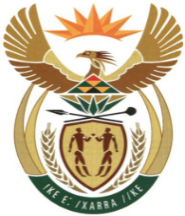 MINISTRYMINERAL RESOURCES AND ENERGYREPUBLIC OF SOUTH AFRICAPrivate Bag X 59, Arcadia, 0007, Trevenna Campus, Building 2C, C/o Meintjes & Francis Baard Street, Tel: +27 12 406 7612, Fax: +27 12 323 5849Private Bag X9111 Cape Town 8000, 7th Floor, 120 Plein Street Cape Town, Tel: +27 21 469 6425, Fax: +27 21 465 5980	Memorandum from the Parliamentary OfficeNational Assembly: 677Please find attached a response to Parliamentary Question for written reply asked by Mr L J Basson (DA) to ask the Minister of Mineral Resources and Energy: Adv. T.S MokoenaDirector General: Department of Mineral Resources and Energy………………/………………/2021Approved / Not Approved Mr. S.G MantasheMinister of Mineral Resources and Energy ………………/………………/2021677. Mr L J Basson (DA) to ask the Minister of Mineral Resources and Energy:Whether (a) his department and/or (b) any entity reporting to him makes use of private security firms; if not, what is the position in this regard; if so, in each case, what is the (i) name of each firm, (ii) purpose, (iii) value and (iv) duration of each specified contract? NW795EReply:Ms Yvonne ChettyChief Financial Officer ………………/………………/2021Recommended/ Not RecommendedMs Patricia Gamede Deputy Director General: Corporate Services ………………/………………/2021Recommended/ Not RecommendedENTITY(b) entity reporting to him makes use of private security firms(i) name of each firm,(ii) purpose(iii) value(iv) duration of each specified contract?CEF (SOC) LtdCEF, iGas and SFF do not make use of private security firms. PetroSA and AEMFC utilise the services of private security firms.PetroSA: Quattro Security (Bloemfontein and Tzaneen depots); Fidelity Security Services (Parow Offices)Excellerate Security Services at the GTL Refinery and surrounding sites in Mossel BayAEMFC: Protea coin t/s Bidvest SecurityPetroSA is making use of private security guards armed and unarmed in its Depots (Bloemfontein and Tzaneen), GTL Refinery and its surrounding sites in Mossel Bay and Parow (Head Office).PetroSA:Quattro Security (Bloemfontein and Tzaneen depots) – R1,243,371,41Fidelity Security Services (Parow Offices) – R,414,893,84Excellerate Services (GTL Refinery and sites around Mossel Bay) – R70 000 000.00AEMFC: R 25,847,324.00PetroSA:Quattro and Fidelity – 01 October 2018 – 30 September 2021GTL Refinery and surrounding sites in Mossel Bay – 15 January 2021 – 14 January 2024 with an option to extend for one year.AEMFC: 01 December 2020 – 30 November 2023NECSAThe South African Nuclear Energy Corporation (NECSA) does not make use of private security firms.N/A – NECSA uses in-house security N/AN/AN/ACGSYes. The Council for Geoscience has established an in-house security capacity in Head Office, Donkerhoek Core shed and Bellville regional office through mass in-housing process, whilst other regional offices are still protected through contract securityPolokwane regional office: Field Security Services Upington regional office: ADT Fidelity Security Services Pietermaritzburg regional office:Peter Security Services Polokwane Regional Office:24/7 Security guarding services – one grade C armed guard during the day shift and similar during the night shift.Upington regional office: Providing armed response services only– alarm monitoring servicesPietermaritzburg regional office:Providing armed response services only – alarm monitoring servicesPolokwane Regional Office: R345, 000.00Upington regional office:R88,252.04Pietermaritzburg regional office:R19, 297.80Polokwane Regional Office: 26 September 2020 – 26 September 2021Upington regional office: 01 December 2020 – 30 November 2023Pietermaritzburg regional office:01 October 2019 to 30 September 2022MINTEKMintek utilizes the services of three (3) companies for their securityMfanyana Trading EnterpriseFidelity Security Services MI 7 Security GroupMfanyana Trading Enterprise: General security services at Mintek Campus (24/7)Fidelity Security Services:Protection of Mintek’s Technology demonstration plant (Savmin) at Sibanye Gold RandfonteinMI 7 Security Group: Tactical, Surveillance and protection services for derelict/ownerless holings closure (open shaft). These open shafts are used by illegal miners and syndicates to pursue Illegal mining activities.Mfanyana Trading Enterprise: R375,898 p/mFidelity Security Services: R R39,930 p/mMI 7 Security Group: R19m (total contract value. Payment based on use)Services are only used on adhoc basis as and when requiredMfanyana Trading Enterprise: 4 year contractFidelity Security Services: month-to-month contractMI 7 Security Group: 3 year contractMHSCThe MHSC does not make use of Private Security firmN/AN/AN/AN/ANERSAYesImvula Security Services (Sub-contracted by AFMS Group)Building SecurityR2,347,5382 yearsNNRYesRAMS Fire, Security and Cleaning Services (Pty) LtdBuilding securityR5 268,218.2001 May 2018 – 30 April 2021NRWDINRWDI does not make use of private security firms.N/AN/AN/AN/ASDTYesRise Security Services (Pty) LtdFor the provision of armed guarding services for its diamond premises, and to provide access control servicesR38 934.36 monthly, VAT inclusiveThree (3) years (1 September 2018 to 21 August 2021)SADPMRYesFidelity SecuritiesEOS Empire All SystemFidelity Securities:Armed response and static guard servicesEOS Empire All System: Maintenance of security equipmentFidelity Securities: R1,284,126,.72EOS Empire All System: R70 000 plus R345.00 call out, excluding travel claimsFidelity Securities: 12 monthsEOS Empire All System: 6 monthsSANEDISANEDI does not make use of the services of a private security firm.N/AN/AN/AN/A